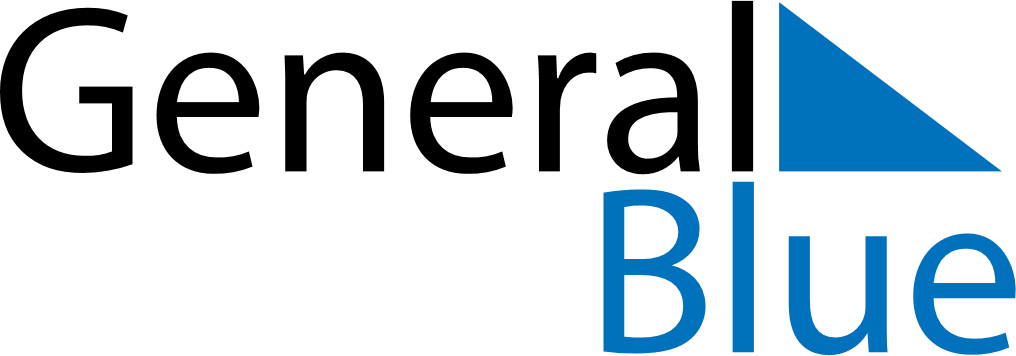 July 2030July 2030July 2030July 2030UruguayUruguayUruguaySundayMondayTuesdayWednesdayThursdayFridayFridaySaturday123455678910111212131415161718191920Constitution Day212223242526262728293031